SPIN-OFF 2021FINANCIERINGSAANVRAAGUiterste indiendatum: 15 januari 2021, 12uVoor u dit formulier invult, vragen we u aandachtig om het SPIN-OFF reglement 2021 te lezen. U kunt het reglement downloaden op www.innoviris.brussels op de pagina van dit programma. De financieringsaanvragen moeten elektronisch via het IRISBox-platform worden ingediend door de onderzoeksinstelling, en in voorkomend geval de "interface" daarvan. De dossiers moeten dus vóór de uiterste indiendatum worden ingediend bij deze afdeling. Gelieve zo snel mogelijk contact op te nemen met deze afdeling om de interne deadline van uw organisatie te kennen en met de voorbereiding van uw aanvraag te beginnen.Een elektronische versie zal ook naar agrosfils@innoviris.brussels worden gestuurd. Let op: het formulier bestaat uit 2 delen:Het eerste deel bevat de algemene informatie over het project die op het IRISBox-platform moet worden ingevoerd;het tweede deel bevat de beschrijving van het team, het project en de valorisatieperspectieven. Het moet op IRISBox in .doc of .odt formaat geüpload worden.Let op: het ´SPIN-OFF project´ is verschillend van ´het toekomstig spin-off bedrijf´. Gelieve u zich duidelijk uit te drukken en het SPIN-OFF project te onderscheiden van het toekomstige spin-off bedrijf. Deel 1 – Algemene informatieDe in dit deel van het formulier gevraagde informatie moet op het IRISBox-platform worden ingevoerd.Inhoudstafel1 Begunstigde	22 Promotor	23 Onderzoeker-ondernemer	34 Verantwoordelijke van de Interface	35 Peters	36 Titel van het project	47 Sector	48 Begindatum en duur	59 Budget	510 Samenvatting van het project	511 Expertise	512 Gelijke Kansen	6 Begunstigde Promotor Onderzoeker-ondernemer Verantwoordelijke van de InterfaceIndien van toepassing, neem contact op met het departement “Interface” (Knowledge Transfer Office/Interface-KTO/KTI) van de onderzoeksinstelling die de kandidaat zal ontvangen. De verantwoordelijke van de interface werkt mee aan de voorbereiding van het project en de relaties tussen de verschillende partijen, en coördineert de indiening van de aanvraag.Naam, Voornaam :Functie :Telefoon : E-mail : PetersTer herinnering: de peters zijn afkomstig uit de economische of financiële wereld en zullen in het kader van het besturingscomité de onderzoeker-ondernemer bijstaan in de economische valorisatie van het project (zie het reglement § 2.4/3) Titel van het projectGeef de titel van het project en een acroniem.Titel van het project: Acroniem:  SectorGelieve een toepassingssector aan te duiden in de lijst van acht voorgestelde sectoren (er kan maar één sector gekozen)Hieronder vind je voorbeelden van subsectoren bij iedere toepassingssector. Begindatum en duurNoteer de begindatum en de duur van het project.Begindatum (Tussen 01/10/2021 en 01/01/2022, cfr. reglement § 6):Duur (in maanden): BudgetVul het bedrag van de subsidie voor de eerste twee jaren van het project in. Totaal bedrag in €: Samenvatting van het projectGeef een niet-vertrouwelijke samenvatting van het project (0,5-1 pagina) die volgende elementen moet bevatten:de context van het project;de onderzoeksresultaten die tijdens het project gevaloriseerd zullen worden; het/ de product/proces/dienst die/dat op de markt moet worden gebracht in het kader van het project;de O&O-uitdagingen in het kader van het project;de socio-economische finaliteit van de op te richten onderneming.!! Uitgezonderd een uitdrukkelijke motivatie van de begunstigde die de vertrouwelijkheid van de informatie rechtvaardigt, wordt de informatie in huidige samenvatting als niet-vertrouwelijk beschouwd. De begunstigde geeft Innoviris de toestemming de informatie te gebruiken voor een publicatie of een andere vorm van communicatie naar het publiek.Samenvatting van het project (niet-vertrouwelijk)  ExpertiseGeef de meest relevante trefwoorden van uw project. Op basis hiervan bepalen we welke experten uw aanvraag zullen beoordelen.Trefwoorden:Vermeld mogelijke belangenconflicten tussen het laboratorium en deskundigen uit de sector, die actief zijn in België of in het buitenland.Belangenconflicten :Naam, voornaam, universiteit, departement, laboratorium Gelijke KansenVind je dat de thematiek en/of de activiteiten van het project kan/kunnen leiden tot rechtstreekse of onrechtstreeks discriminatie van personen volgens geslacht, etnische en culturele achtergrond, seksuele geaardheid, genderidentiteit en -expressie, of afkomst en sociale situatie?Indien ja:Van welke soort discriminatie is er sprake in het project? Wat is de impact ervan ? Hoe heb je hiermee rekening gehouden bij het opzetten van je project?Hoe ga je deze aspecten tijdens het project opvolgen? 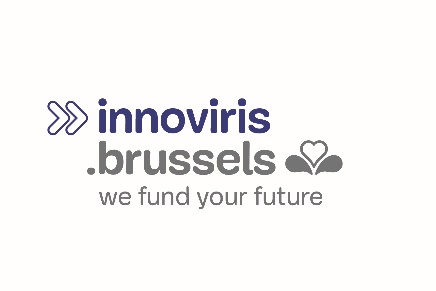 Charleroisesteenweg 112 – 1060 Brussel 
 T +32 2 600 50 36 
www.innoviris.brusselsLogo aanvragerNaam van de onderzoeksorganisatieDepartement/DienstPromotorTitel van het projectAcroniemBegindatum van het projectDD/MM/YYYYDuur van het projectXX maandenBedrag van het budget€ XXXXNaam van de onderzoeksorganisatie:Juridische vorm:Ondernemingsnummer: Maatschappelijke zetel: Straat:	Nummer/Bus:Postcode:	Plaats:Exploitatiezetel waarin het project zal worden uitgevoerd: Straat:	Nummer/Bus:Postcode:	Plaats:Bankrekeningnummer: (Voeg in de bijlage een overzicht van de bankgegevens toe.)IBAN: Persoon die wettelijk gemachtigd is om de entiteit te vertegenwoordigenNaam, voornaam:	Functie:Administratief verantwoordelijke van het project Naam, voornaam:	Functie:E-mail: 	Tel:Naam, Voornaam: Functie:Departement/dienst:Adres: Straat:	Nummer/Bus:Postcode:	Plaats:Telefoon:	E-mail:Onderzoeksdomein:Naam, Voornaam :Nationaliteit :Geboorteplaats -en datum :Gender:Adres :Straat:	Nummer/Bus:Postcode:	Plaats:Telefoon :	E-mail :Universitair(e) diploma('s) :Huidige functie :Peter 1: 	Naam , Voornaam:	Functie: 		Tewerkstelling (Onderneming/Instelling/...)                                Ondernemingsnummer: 	Adres: 	Straat:                                                                   .Nummer/Bus:		Postcode:                          Plaats:	Telefoon: 	E-mail: 	Peter 2: 	Naam , Voornaam:	Functie: 		Tewerkstelling (Onderneming/Instelling/...)                                Ondernemingsnummer: 	Adres: 	Straat:                                                                   .Nummer/Bus:		Postcode:                          Plaats:	Telefoon: 	E-mail: 	ICT/TelecomChemie/MaterialenMilieu/Energie/Transport & MobiliteitGezondheid & BiologieBouw/UrbanismeIndustrie/RoboticaEconomie/Management /RechtKunst, onderwijs en maatschappiSectorenVoorbeelden van bijhorende subsectorenICT/TelecomSoftware, Hardware, Data, Netwerken, VeiligheidChemie/MaterialenChemie, Additive manufacturing, Advanced materialsMilieu/Energie/Transport & MobiliteitMobiliteit, Logistiek, netwerken en energie-opslagGezondheid & BiologieBiotechnologie, Farmacie, Geneeskunde, e-gezondheid, Medische toestellenBouw/Urbanisme Urbanisme & Sociale geografie, Ecoconstructie, ArchitectuurIndustrie/RoboticaIndustriële beveiligingIndustrie 4.0Economie/Management/RechtEconomie & Management, Sociale economie, Recht & Beleid, HR, Financiën/verzekeringen, ConsultingKunst, onderwijs en maatschappijPsychologie, Communicatie & Onderwijs, Filosofie, Kunst & Letteren, Culturele en creatieve industrieën, Duurzame voeding, Openbare administraties en beleid, Sociale wetenschappen